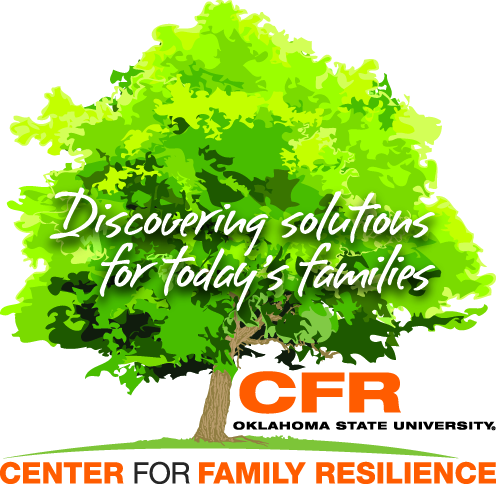 Registration/coffee begin at 8:00 am 250 North Hall, Oklahoma State University at Tulsa.9:00–9:15         Joe Grzywacz, Ph.D., Director, Center for Family Resilience	Welcome and Opening Remarks9:15–9:30         Theoretical Foundations	Catherine Chesla, R.N., Ph.D., University of California at San Francisco	Family Resilience and Situated Possibilities9:30–10:00       Sharpening the ideas: 	Discussant and Audience Feedback to Dr. Chesla 10:00–10:15     Break10:15–11:15     Author Speed Dating	10:15-10:25   Pre-Term Birth & Developmental Follow-up (Williams, Hutson, & Nandyal)	10:25-10:35   Enhancing Coping and Resiliency among Families of Individuals with Sickle Cell 			          Disease (Baker & Mayes)	10:35-10:45   Cystic Fibrosis (Quittner)	10:45-10:55   Obesity as a Chronic Health Condition (Eagleton, Fugate, & Merten)	10:55-11:05   Transition Needs for Solid Organ Transplant Pediatric Patients (Jacobs et al.)	11:05-11:15   Chronic Health Conditions in Foster Care (Shropshire et al.)11:15–11:40     Break11:40–12:15     Author Speed Dating, cont.	11:40-11:50   Counseling Family Caregivers of Individuals with Breast Cancer (Keitel et al.)	11:50-12:00   Fostering Resilience among Older Adults Living with Osteoporosis and 				          Osteoarthritis  (Smith & Bailey)	12:00-12:15   The Unfolding of Unique Problems in Later Life Families (Hyer, Mullen, & Jackson)12:15–1.30       Lunch (provided), Room 140 North Hall1:30–3:00	Small Group Work with Discussants, Facilitators, and Audience Members	Session A, 250 North Hall	Infancy & Early Childhood	Pre-Term Birth, Sickle Cell Disease, Cystic Fibrosis	Discussant:  Dr. Debbi Guilfoyle	Session B, 106 North Hall	Childhood, Adolescence, Early & Middle Adulthood	Obesity, Pediatric Organ Transplant, Chronic Illness and Foster Care	Discussant: Co-Discussants, Drs. Michael Criss & Amanda Harrist	Session C: 108 North Hall	Later Adulthood & Aging	Breast Cancer; Osteoporosis and Osteoarthritis, Unique Problems in Later Life Families	Discussant: Kelly Scott3:00–4:00	Reconvene into Large Group	Discussant: Dr. Kami Gallus4:00	DismissalAuthor & Discussant AffiliationsPresenters & Discussants	Affiliations								Ashley Baker, M.D.		University of Oklahoma Health Sciences CenterWhitney Bailey, Ph.D. 		Oklahoma  State UniversityMichael Criss, Ph.D.		Oklahoma  State UniversitySally Eagleton, B.S. 		Oklahoma  State UniversityCatherine Chesla, R.N., Ph.D.	University of California at San FranciscoColony Fugate, D.O. 		OSU Center for Health SciencesKami Gallus, Ph.D.		Oklahoma  State UniversityJoseph Grzywacz, Ph.D.		OSU Center for Family ResilienceAmanda Harrist, Ph.D.		Oklahoma  State University Center for Family ResilienceLee Hyer, Ph.D. 			Mercer University School of Medicine Eleanor (Bunny) Hutson	, R.N.	University of Oklahoma Health Sciences CenterNoel Jacobs, Ph.D. 		University of Oklahoma Health Sciences CenterMerle Keitel, Ph.D. 		Fordham UniversitySunnye Mayes, Ph.D.		University of Oklahoma Health Sciences CenterMichael Merten, Ph.D., 		Oklahoma  State UniversityRaja Nandyal, M.D.		University of Oklahoma Health Sciences CenterAlexandra Quittner, Ph.D. 	University of MiamiKelly Scott, R.N. CHPN		Clarehouse, Tulsa, OKDeb Shropshire, M.D. 		OU Health Sciences Center, Oklahoma Department of Human ServicesBrenda Smith, Ph.D. 		Oklahoma State University Center for Family ResiliencePatricia Williams, M.D. 		University of Oklahoma Health Sciences Center